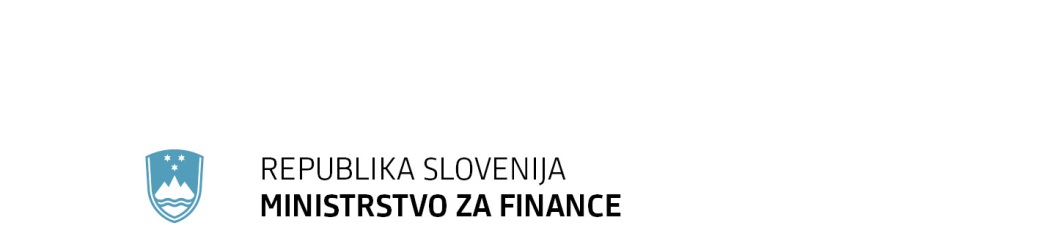 							T: 01 369 63 00							F: 01 369 66 59      Župančičeva 3, p. p. 644 a, 1001 Ljubljana				E: gp.mf@gov.si							www.mf.gov.siPRILOGA 1 (spremni dopis – 1. del):PRILOGA 3 (jedro gradiva):PREDLOG (EVA 2018-1611-0078)Na podlagi 3., 4., 7. in 8. točke prvega odstavka ter drugega odstavka 44. člena Zakona o dohodnini (Uradni list RS, št. 13/11 – uradno prečiščeno besedilo, 9/11 – ZUKD-1, 9/12 – odl. US, 24/12, 30/12, 40/12 – ZUJF, 75/12, 94/12, 96/13, 29/14 – odl. US, 50/14, 23/15, 55/15, 63/16 in 69/17) in četrte alineje tretjega odstavka 3. člena Zakona o posebnem davku na določene prejemke (Uradni list RS, št. 72/93, 22/94, 45/95, 12/96 in 82/97 – odl. US) izdaja Vlada Republike SlovenijeU R E D B O o spremembi Uredbe o davčni obravnavi povračil stroškov in drugih dohodkov iz delovnega razmerja1. členV Uredbi o davčni obravnavi povračil stroškov in drugih dohodkov iz delovnega razmerja (Uradni list RS, št. 140/06, 76/08 in 63/17) se v četrtem odstavku 4. člena besedilo »15,00 eura« nadomesti z besedilom »48,00 eura za vsak dan glasovanja«. KONČNA DOLOČBA2. člen(začetek veljavnosti)Ta uredba začne veljati naslednji dan po objavi v Uradnem listu Republike Slovenije. Številka Ljubljana,  2018EVA 2018-1611-0078							  Vlada Republike Slovenije							           Marjan Šarec						                           predsednikOBRAZLOŽITEV:I. UVODPravna podlagaPravna podlaga za izdajo te uredbe so 3., 4., 7. in 8. točka prvega odstavka ter drugi odstavek 44. člena Zakona o dohodnini (Uradni list RS, št. 13/11 – uradno prečiščeno besedilo, 9/11 – ZUKD-1, 9/12 – odl. US, 24/12, 30/12, 40/12 – ZUJF, 75/12, 94/12, 96/13, 29/14 – odl. US, 50/14, 23/15, 55/15, 63/16 in 69/17; v nadaljnjem besedilu: ZDoh-2) in četrta alineja tretjega odstavka 3. člena Zakona o posebnem davku na določene prejemke (Uradni list RS, št. 72/93, 22/94, 45/95, 12/96 in 82/97 – odl. US).Rok za izdajo uredbe, določen z zakonomUredbo je treba sprejeti in objaviti v Uradnem listu Republike Slovenije pred lokalnimi volitvami, da se zagotovi uporaba že za prejemke, prejete za opravljanje funkcije člana volilnega odbora na lokalnih volitvah, ki bodo novembra 2018. Splošna obrazložitev predloga uredbe, če je potrebnaDohodki članov volilnih odborov, ki opravljajo naloge na volitvah in referendumu, so pod pogoji, določenimi z ZDoh-2, oproščeni plačila dohodnine. V skladu z 2. točko 107. člena ZDoh-2 se dohodnina ne plačuje od prejemkov, namenjenih za pokritje stroškov dnevnice in prevoza, kadar je izplačilo opravljeno fizični osebi, ki na podlagi imenovanja opravlja funkcijo člana volilnega odbora na podlagi predpisov o volitvah in v zvezi s tem prejme le povračilo navedenih stroškov pod pogoji in do višin, ki so določeni za povračila stroškov z uredbo, za katero se predlaga sprememba. Za davčno oprostitev obravnavanih dohodkov morajo torej biti kumulativno izpolnjeni naslednji pogoji:dohodek mora imeti naravo prejemka za povračilo stroškov dnevnice in/ali prevoza,dohodek je prejet za opravljanje funkcije člana volilnega odbora inv zvezi z opravljanjem funkcije člana volilnega odbora je prejeto le povračilo stroškov, pod pogoji in do višin, določenih z uredbo.S spremembami predpisov, sprejetih na podlagi zakonodaje, ki ureja volitve, s katerimi se določajo pravice članov volilnih organov do dohodkov (nadomestil in povračil stroškov) v zvezi z opravljanjem funkcije članov volilnih organov, se je posledično spremenila tudi davčna obravnava dohodkov članov volilnih odborov. Zaradi drugačne opredelitve navedenih pravic (višina in vsebinska opredelitev) pogoji za davčno oprostitev po veljavnih predpisih niso več izpolnjeni. Občinske volilne komisije tako poročajo o zaznanem izstopanju iz članstva v volilnih odborih, tako da bi lahko bila ogrožena celo izvedba lokalnih volitev. Da bi se zagotovila nemotena izvedba lokalnih volitev in se bi upošteval tudi namen pogojne oprostitve dohodnine, uvedene z 2. točko 107. člena ZDoh-2, ki je predvsem administrativna poenostavitev ob ustreznem upoštevanju načela enakosti in obdavčevanja po ekonomski moči, je treba poleg predpisa, s katerim se določajo pravice članov volilnih organov do dohodkov (nadomestil in povračil stroškov) v zvezi z opravljanjem funkcije članov volilnih organov, spremeniti tudi obravnavano uredbo. Državna volilna komisija je z zgoraj navedenim ciljem na seji dne 8. 11. 2018 že sprejela potrebno spremembo pravilnika, s katerim se določijo merila za določitev višine nadomestil in povračil stroškov članov volilnih organov.Predstavitev presoje posledic za posamezna področja, če te niso mogle biti celovito predstavljene v predlogu zakona/II. VSEBINSKA OBRAZLOŽITEV PREDLAGANIH REŠITEVPredlaga se sprememba četrtega odstavka 4. člena uredbe, s katerim se določa višina prejemka, namenjenega za pokritje stroškov dnevnice, prejetega za opravljanje funkcije člana volilnega odbora, ki se ne všteva v davčno osnovo. Predlaga se povišanje s sedanjih 15 eurov na 48 eurov, pri čemer se spremeni tudi način priznavanja, in sicer s sedanjega priznavanja za vsak dan aktivnosti v zvezi z opravljanjem funkcije na priznavanje za vsak dan glasovanja. Način priznavanja se usklajuje z načinom priznavanja pravice do povračil stroškov po pravilniku Državne volilne komisije, s katerim se določijo merila za določitev višine nadomestil in povračil stroškov članov volilnih organov. S spremembo se višina prejemka, ki se ne všteva v davčno osnovo, za člana volilnega odbora na rednem volišču poveča s 45 na 48 eurov, torej za 3 eure, saj glasovanje na rednem volišču poteka en dan, po stari ureditvi pa se je štelo, da je član opravljal aktivnosti v zvezi s funkcijo tri dni (en dan za izobraževanje, en dan za pripravo volišča in en dan za glasovanje). Za člana volilnega odbora na volišču za predčasno glasovanje pa višina prejemka, ki se ne všteva v davčno osnovo, za vsak dan glasovanja znaša 48 eurov. Če torej predčasno glasovanje traja dva dni, je znesek 96 eurov, če traja tri dni, pa 144 eurov. Za člana volilnega odbora na volišču za predčasno glasovanje, ki traja več dni, se torej glede na veljavno ureditev višina prejemka, ki se ne všteva v davčno osnovo, poveča za sorazmerno več kot za člana volilnega odbora na rednem volišču. Številka: 007-691/2018/6Številka: 007-691/2018/6Ljubljana, 08. 11. 2018Ljubljana, 08. 11. 2018EVA 2018-1611-0078EVA 2018-1611-0078GENERALNI SEKRETARIAT VLADE REPUBLIKE SLOVENIJEGp.gs@gov.siGENERALNI SEKRETARIAT VLADE REPUBLIKE SLOVENIJEGp.gs@gov.siZADEVA: Uredba o spremembi Uredbe o davčni obravnavi povračil stroškov in drugih dohodkov iz delovnega razmerja – predlog za obravnavo ZADEVA: Uredba o spremembi Uredbe o davčni obravnavi povračil stroškov in drugih dohodkov iz delovnega razmerja – predlog za obravnavo ZADEVA: Uredba o spremembi Uredbe o davčni obravnavi povračil stroškov in drugih dohodkov iz delovnega razmerja – predlog za obravnavo ZADEVA: Uredba o spremembi Uredbe o davčni obravnavi povračil stroškov in drugih dohodkov iz delovnega razmerja – predlog za obravnavo 1. Predlog sklepov vlade:1. Predlog sklepov vlade:1. Predlog sklepov vlade:1. Predlog sklepov vlade:Na podlagi 3., 4., 7. in 8. točke prvega odstavka ter drugega odstavka 44. člena Zakona o dohodnini (Uradni list RS, št. 13/11 – uradno prečiščeno besedilo, 9/11 – ZUKD-1, 9/12 – odl. US, 24/12, 30/12, 40/12 – ZUJF, 75/12, 94/12, 96/13, 29/14 – odl. US, 50/14, 23/15, 55/15, 63/16 in 69/17) in četrte alineje tretjega odstavka 3. člena Zakona o posebnem davku na določene prejemke (Uradni list RS, št. 72/93, 22/94, 45/95, 12/96 in 82/97 – odl. US) je Vlada Republike Slovenije na .....…. seji dne ……….. pod točko ……. sprejela naslednji S K L E P»Vlada Republike Slovenije je sprejela Uredbo o spremembi Uredbe o davčni obravnavi povračil stroškov in drugih dohodkov iz delovnega razmerja in jo objavi v Uradnem listu Republike Slovenije.«.                                                                                                             Stojan Tramte                                                     			                  generalni sekretarPriloga:- Uredba o spremembi Uredbe o davčni obravnavi povračil stroškov in drugih dohodkov iz delovnega razmerjaSklep prejmejo:Ministrstvo za finance,Služba Vlade Republike Slovenije za zakonodajo,Generalni sekretariat Vlade Republike Slovenije.Na podlagi 3., 4., 7. in 8. točke prvega odstavka ter drugega odstavka 44. člena Zakona o dohodnini (Uradni list RS, št. 13/11 – uradno prečiščeno besedilo, 9/11 – ZUKD-1, 9/12 – odl. US, 24/12, 30/12, 40/12 – ZUJF, 75/12, 94/12, 96/13, 29/14 – odl. US, 50/14, 23/15, 55/15, 63/16 in 69/17) in četrte alineje tretjega odstavka 3. člena Zakona o posebnem davku na določene prejemke (Uradni list RS, št. 72/93, 22/94, 45/95, 12/96 in 82/97 – odl. US) je Vlada Republike Slovenije na .....…. seji dne ……….. pod točko ……. sprejela naslednji S K L E P»Vlada Republike Slovenije je sprejela Uredbo o spremembi Uredbe o davčni obravnavi povračil stroškov in drugih dohodkov iz delovnega razmerja in jo objavi v Uradnem listu Republike Slovenije.«.                                                                                                             Stojan Tramte                                                     			                  generalni sekretarPriloga:- Uredba o spremembi Uredbe o davčni obravnavi povračil stroškov in drugih dohodkov iz delovnega razmerjaSklep prejmejo:Ministrstvo za finance,Služba Vlade Republike Slovenije za zakonodajo,Generalni sekretariat Vlade Republike Slovenije.Na podlagi 3., 4., 7. in 8. točke prvega odstavka ter drugega odstavka 44. člena Zakona o dohodnini (Uradni list RS, št. 13/11 – uradno prečiščeno besedilo, 9/11 – ZUKD-1, 9/12 – odl. US, 24/12, 30/12, 40/12 – ZUJF, 75/12, 94/12, 96/13, 29/14 – odl. US, 50/14, 23/15, 55/15, 63/16 in 69/17) in četrte alineje tretjega odstavka 3. člena Zakona o posebnem davku na določene prejemke (Uradni list RS, št. 72/93, 22/94, 45/95, 12/96 in 82/97 – odl. US) je Vlada Republike Slovenije na .....…. seji dne ……….. pod točko ……. sprejela naslednji S K L E P»Vlada Republike Slovenije je sprejela Uredbo o spremembi Uredbe o davčni obravnavi povračil stroškov in drugih dohodkov iz delovnega razmerja in jo objavi v Uradnem listu Republike Slovenije.«.                                                                                                             Stojan Tramte                                                     			                  generalni sekretarPriloga:- Uredba o spremembi Uredbe o davčni obravnavi povračil stroškov in drugih dohodkov iz delovnega razmerjaSklep prejmejo:Ministrstvo za finance,Služba Vlade Republike Slovenije za zakonodajo,Generalni sekretariat Vlade Republike Slovenije.Na podlagi 3., 4., 7. in 8. točke prvega odstavka ter drugega odstavka 44. člena Zakona o dohodnini (Uradni list RS, št. 13/11 – uradno prečiščeno besedilo, 9/11 – ZUKD-1, 9/12 – odl. US, 24/12, 30/12, 40/12 – ZUJF, 75/12, 94/12, 96/13, 29/14 – odl. US, 50/14, 23/15, 55/15, 63/16 in 69/17) in četrte alineje tretjega odstavka 3. člena Zakona o posebnem davku na določene prejemke (Uradni list RS, št. 72/93, 22/94, 45/95, 12/96 in 82/97 – odl. US) je Vlada Republike Slovenije na .....…. seji dne ……….. pod točko ……. sprejela naslednji S K L E P»Vlada Republike Slovenije je sprejela Uredbo o spremembi Uredbe o davčni obravnavi povračil stroškov in drugih dohodkov iz delovnega razmerja in jo objavi v Uradnem listu Republike Slovenije.«.                                                                                                             Stojan Tramte                                                     			                  generalni sekretarPriloga:- Uredba o spremembi Uredbe o davčni obravnavi povračil stroškov in drugih dohodkov iz delovnega razmerjaSklep prejmejo:Ministrstvo za finance,Služba Vlade Republike Slovenije za zakonodajo,Generalni sekretariat Vlade Republike Slovenije.2. Predlog za obravnavo predloga zakona po nujnem ali skrajšanem postopku v državnem zboru z obrazložitvijo razlogov:2. Predlog za obravnavo predloga zakona po nujnem ali skrajšanem postopku v državnem zboru z obrazložitvijo razlogov:2. Predlog za obravnavo predloga zakona po nujnem ali skrajšanem postopku v državnem zboru z obrazložitvijo razlogov:2. Predlog za obravnavo predloga zakona po nujnem ali skrajšanem postopku v državnem zboru z obrazložitvijo razlogov:(Navedite razloge, razen za predlog zakona o ratifikaciji mednarodne pogodbe, ki se obravnava po nujnem postopku – 169. člen Poslovnika državnega zbora.)(Navedite razloge, razen za predlog zakona o ratifikaciji mednarodne pogodbe, ki se obravnava po nujnem postopku – 169. člen Poslovnika državnega zbora.)(Navedite razloge, razen za predlog zakona o ratifikaciji mednarodne pogodbe, ki se obravnava po nujnem postopku – 169. člen Poslovnika državnega zbora.)(Navedite razloge, razen za predlog zakona o ratifikaciji mednarodne pogodbe, ki se obravnava po nujnem postopku – 169. člen Poslovnika državnega zbora.)3.a Osebe, odgovorne za strokovno pripravo in usklajenost gradiva:3.a Osebe, odgovorne za strokovno pripravo in usklajenost gradiva:3.a Osebe, odgovorne za strokovno pripravo in usklajenost gradiva:3.a Osebe, odgovorne za strokovno pripravo in usklajenost gradiva:mag. Irena Popovič, generalna direktorica Direktorata za sistem davčnih, carinskih in drugih javnih prihodkovmag. Petra Istenič, vodja Sektorja za sistem obdavčitve dohodkov in premoženjamag. Irena Popovič, generalna direktorica Direktorata za sistem davčnih, carinskih in drugih javnih prihodkovmag. Petra Istenič, vodja Sektorja za sistem obdavčitve dohodkov in premoženjamag. Irena Popovič, generalna direktorica Direktorata za sistem davčnih, carinskih in drugih javnih prihodkovmag. Petra Istenič, vodja Sektorja za sistem obdavčitve dohodkov in premoženjamag. Irena Popovič, generalna direktorica Direktorata za sistem davčnih, carinskih in drugih javnih prihodkovmag. Petra Istenič, vodja Sektorja za sistem obdavčitve dohodkov in premoženja3.b Zunanji strokovnjaki, ki so sodelovali pri pripravi dela ali celotnega gradiva:3.b Zunanji strokovnjaki, ki so sodelovali pri pripravi dela ali celotnega gradiva:3.b Zunanji strokovnjaki, ki so sodelovali pri pripravi dela ali celotnega gradiva:3.b Zunanji strokovnjaki, ki so sodelovali pri pripravi dela ali celotnega gradiva:Zunanji strokovnjaki niso sodelovali pri pripravi uredbe.Zunanji strokovnjaki niso sodelovali pri pripravi uredbe.Zunanji strokovnjaki niso sodelovali pri pripravi uredbe.Zunanji strokovnjaki niso sodelovali pri pripravi uredbe.4. Predstavniki vlade, ki bodo sodelovali pri delu državnega zbora:4. Predstavniki vlade, ki bodo sodelovali pri delu državnega zbora:4. Predstavniki vlade, ki bodo sodelovali pri delu državnega zbora:4. Predstavniki vlade, ki bodo sodelovali pri delu državnega zbora:////5. Kratek povzetek gradiva:5. Kratek povzetek gradiva:5. Kratek povzetek gradiva:5. Kratek povzetek gradiva:Predlaga se spremembo četrtega odstavka 4. člena Uredbe o davčni obravnavi povračil stroškov in drugih dohodkov iz delovnega razmerja (v nadaljnjem besedilu: uredba), s katerim se določa višina prejemka, namenjenega pokritju stroškov dnevnice, prejetega za opravljanje funkcije člana volilnega odbora, ki se ne všteva v davčno osnovo. Predlaga se povišanje s sedanjih 15 evrov na 48 evrov, pri čemer se predlaga tudi spremembo način priznavanja, in sicer s sedanjega priznavanja za vsak dan aktivnosti v zvezi z opravljanjem funkcije na priznavanje za vsak dan glasovanja. Način priznavanja se usklajuje z načinom priznavanja pravice do povračil stroškov po pravilniku Državne volilne komisije, s katerim se določi merila in kriterije za določitev višine nadomestil in povračil stroškov članov volilnih organov.Namen predloga spremembe uredbe je zagotoviti nemoteno izvedba lokalnih volitev ter zasledovati namen pogojne oprostitve dohodnine, uvedene z 2. točko 107. člena Zakona o dohodnini, ki je predvsem administrativna poenostavitev ob ustreznem upoštevanju načela enakosti in obdavčevanja po ekonomski moči.  Predlaga se spremembo četrtega odstavka 4. člena Uredbe o davčni obravnavi povračil stroškov in drugih dohodkov iz delovnega razmerja (v nadaljnjem besedilu: uredba), s katerim se določa višina prejemka, namenjenega pokritju stroškov dnevnice, prejetega za opravljanje funkcije člana volilnega odbora, ki se ne všteva v davčno osnovo. Predlaga se povišanje s sedanjih 15 evrov na 48 evrov, pri čemer se predlaga tudi spremembo način priznavanja, in sicer s sedanjega priznavanja za vsak dan aktivnosti v zvezi z opravljanjem funkcije na priznavanje za vsak dan glasovanja. Način priznavanja se usklajuje z načinom priznavanja pravice do povračil stroškov po pravilniku Državne volilne komisije, s katerim se določi merila in kriterije za določitev višine nadomestil in povračil stroškov članov volilnih organov.Namen predloga spremembe uredbe je zagotoviti nemoteno izvedba lokalnih volitev ter zasledovati namen pogojne oprostitve dohodnine, uvedene z 2. točko 107. člena Zakona o dohodnini, ki je predvsem administrativna poenostavitev ob ustreznem upoštevanju načela enakosti in obdavčevanja po ekonomski moči.  Predlaga se spremembo četrtega odstavka 4. člena Uredbe o davčni obravnavi povračil stroškov in drugih dohodkov iz delovnega razmerja (v nadaljnjem besedilu: uredba), s katerim se določa višina prejemka, namenjenega pokritju stroškov dnevnice, prejetega za opravljanje funkcije člana volilnega odbora, ki se ne všteva v davčno osnovo. Predlaga se povišanje s sedanjih 15 evrov na 48 evrov, pri čemer se predlaga tudi spremembo način priznavanja, in sicer s sedanjega priznavanja za vsak dan aktivnosti v zvezi z opravljanjem funkcije na priznavanje za vsak dan glasovanja. Način priznavanja se usklajuje z načinom priznavanja pravice do povračil stroškov po pravilniku Državne volilne komisije, s katerim se določi merila in kriterije za določitev višine nadomestil in povračil stroškov članov volilnih organov.Namen predloga spremembe uredbe je zagotoviti nemoteno izvedba lokalnih volitev ter zasledovati namen pogojne oprostitve dohodnine, uvedene z 2. točko 107. člena Zakona o dohodnini, ki je predvsem administrativna poenostavitev ob ustreznem upoštevanju načela enakosti in obdavčevanja po ekonomski moči.  Predlaga se spremembo četrtega odstavka 4. člena Uredbe o davčni obravnavi povračil stroškov in drugih dohodkov iz delovnega razmerja (v nadaljnjem besedilu: uredba), s katerim se določa višina prejemka, namenjenega pokritju stroškov dnevnice, prejetega za opravljanje funkcije člana volilnega odbora, ki se ne všteva v davčno osnovo. Predlaga se povišanje s sedanjih 15 evrov na 48 evrov, pri čemer se predlaga tudi spremembo način priznavanja, in sicer s sedanjega priznavanja za vsak dan aktivnosti v zvezi z opravljanjem funkcije na priznavanje za vsak dan glasovanja. Način priznavanja se usklajuje z načinom priznavanja pravice do povračil stroškov po pravilniku Državne volilne komisije, s katerim se določi merila in kriterije za določitev višine nadomestil in povračil stroškov članov volilnih organov.Namen predloga spremembe uredbe je zagotoviti nemoteno izvedba lokalnih volitev ter zasledovati namen pogojne oprostitve dohodnine, uvedene z 2. točko 107. člena Zakona o dohodnini, ki je predvsem administrativna poenostavitev ob ustreznem upoštevanju načela enakosti in obdavčevanja po ekonomski moči.  6. Presoja posledic za:6. Presoja posledic za:6. Presoja posledic za:6. Presoja posledic za:a)javnofinančna sredstva nad 40.000 EUR v tekočem in naslednjih treh letihjavnofinančna sredstva nad 40.000 EUR v tekočem in naslednjih treh letihNEb)usklajenost slovenskega pravnega reda s pravnim redom Evropske unijeusklajenost slovenskega pravnega reda s pravnim redom Evropske unijeNEc)administrativne poslediceadministrativne poslediceNEč)gospodarstvo, zlasti mala in srednja podjetja ter konkurenčnost podjetijgospodarstvo, zlasti mala in srednja podjetja ter konkurenčnost podjetijNEd)okolje, vključno s prostorskimi in varstvenimi vidikiokolje, vključno s prostorskimi in varstvenimi vidikiNEe)socialno področjesocialno področjeNEf)dokumente razvojnega načrtovanja:nacionalne dokumente razvojnega načrtovanjarazvojne politike na ravni programov po strukturi razvojne klasifikacije programskega proračunarazvojne dokumente Evropske unije in mednarodnih organizacijdokumente razvojnega načrtovanja:nacionalne dokumente razvojnega načrtovanjarazvojne politike na ravni programov po strukturi razvojne klasifikacije programskega proračunarazvojne dokumente Evropske unije in mednarodnih organizacijNE7.a Predstavitev ocene finančnih posledic nad 40.000 EUR:(Samo če izberete DA pod točko 6.a.)7.a Predstavitev ocene finančnih posledic nad 40.000 EUR:(Samo če izberete DA pod točko 6.a.)7.a Predstavitev ocene finančnih posledic nad 40.000 EUR:(Samo če izberete DA pod točko 6.a.)7.a Predstavitev ocene finančnih posledic nad 40.000 EUR:(Samo če izberete DA pod točko 6.a.)I. Ocena finančnih posledic, ki niso načrtovane v sprejetem proračunuI. Ocena finančnih posledic, ki niso načrtovane v sprejetem proračunuI. Ocena finančnih posledic, ki niso načrtovane v sprejetem proračunuI. Ocena finančnih posledic, ki niso načrtovane v sprejetem proračunuI. Ocena finančnih posledic, ki niso načrtovane v sprejetem proračunuI. Ocena finančnih posledic, ki niso načrtovane v sprejetem proračunuI. Ocena finančnih posledic, ki niso načrtovane v sprejetem proračunuI. Ocena finančnih posledic, ki niso načrtovane v sprejetem proračunuI. Ocena finančnih posledic, ki niso načrtovane v sprejetem proračunuTekoče leto (t)Tekoče leto (t)t + 1t + 2t + 2t + 2t + 3Predvideno povečanje (+) ali zmanjšanje (–) prihodkov državnega proračuna Predvideno povečanje (+) ali zmanjšanje (–) prihodkov državnega proračuna Predvideno povečanje (+) ali zmanjšanje (–) prihodkov občinskih proračunov Predvideno povečanje (+) ali zmanjšanje (–) prihodkov občinskih proračunov Predvideno povečanje (+) ali zmanjšanje (–) odhodkov državnega proračuna Predvideno povečanje (+) ali zmanjšanje (–) odhodkov državnega proračuna Predvideno povečanje (+) ali zmanjšanje (–) odhodkov občinskih proračunovPredvideno povečanje (+) ali zmanjšanje (–) odhodkov občinskih proračunovPredvideno povečanje (+) ali zmanjšanje (–) obveznosti za druga javnofinančna sredstvaPredvideno povečanje (+) ali zmanjšanje (–) obveznosti za druga javnofinančna sredstvaII. Finančne posledice za državni proračunII. Finančne posledice za državni proračunII. Finančne posledice za državni proračunII. Finančne posledice za državni proračunII. Finančne posledice za državni proračunII. Finančne posledice za državni proračunII. Finančne posledice za državni proračunII. Finančne posledice za državni proračunII. Finančne posledice za državni proračunII.a Pravice porabe za izvedbo predlaganih rešitev so zagotovljene:II.a Pravice porabe za izvedbo predlaganih rešitev so zagotovljene:II.a Pravice porabe za izvedbo predlaganih rešitev so zagotovljene:II.a Pravice porabe za izvedbo predlaganih rešitev so zagotovljene:II.a Pravice porabe za izvedbo predlaganih rešitev so zagotovljene:II.a Pravice porabe za izvedbo predlaganih rešitev so zagotovljene:II.a Pravice porabe za izvedbo predlaganih rešitev so zagotovljene:II.a Pravice porabe za izvedbo predlaganih rešitev so zagotovljene:II.a Pravice porabe za izvedbo predlaganih rešitev so zagotovljene:Ime proračunskega uporabnika Šifra in naziv ukrepa, projektaŠifra in naziv ukrepa, projektaŠifra in naziv proračunske postavkeŠifra in naziv proračunske postavkeZnesek za tekoče leto (t)Znesek za tekoče leto (t)Znesek za tekoče leto (t)Znesek za t + 1SKUPAJSKUPAJSKUPAJSKUPAJSKUPAJII.b Manjkajoče pravice porabe bodo zagotovljene s prerazporeditvijo:II.b Manjkajoče pravice porabe bodo zagotovljene s prerazporeditvijo:II.b Manjkajoče pravice porabe bodo zagotovljene s prerazporeditvijo:II.b Manjkajoče pravice porabe bodo zagotovljene s prerazporeditvijo:II.b Manjkajoče pravice porabe bodo zagotovljene s prerazporeditvijo:II.b Manjkajoče pravice porabe bodo zagotovljene s prerazporeditvijo:II.b Manjkajoče pravice porabe bodo zagotovljene s prerazporeditvijo:II.b Manjkajoče pravice porabe bodo zagotovljene s prerazporeditvijo:II.b Manjkajoče pravice porabe bodo zagotovljene s prerazporeditvijo:Ime proračunskega uporabnika Šifra in naziv ukrepa, projektaŠifra in naziv ukrepa, projektaŠifra in naziv proračunske postavke Šifra in naziv proračunske postavke Znesek za tekoče leto (t)Znesek za tekoče leto (t)Znesek za tekoče leto (t)Znesek za t + 1 SKUPAJSKUPAJSKUPAJSKUPAJSKUPAJII.c Načrtovana nadomestitev zmanjšanih prihodkov in povečanih odhodkov proračuna:II.c Načrtovana nadomestitev zmanjšanih prihodkov in povečanih odhodkov proračuna:II.c Načrtovana nadomestitev zmanjšanih prihodkov in povečanih odhodkov proračuna:II.c Načrtovana nadomestitev zmanjšanih prihodkov in povečanih odhodkov proračuna:II.c Načrtovana nadomestitev zmanjšanih prihodkov in povečanih odhodkov proračuna:II.c Načrtovana nadomestitev zmanjšanih prihodkov in povečanih odhodkov proračuna:II.c Načrtovana nadomestitev zmanjšanih prihodkov in povečanih odhodkov proračuna:II.c Načrtovana nadomestitev zmanjšanih prihodkov in povečanih odhodkov proračuna:II.c Načrtovana nadomestitev zmanjšanih prihodkov in povečanih odhodkov proračuna:Novi prihodkiNovi prihodkiNovi prihodkiZnesek za tekoče leto (t)Znesek za tekoče leto (t)Znesek za tekoče leto (t)Znesek za t + 1Znesek za t + 1Znesek za t + 1SKUPAJSKUPAJSKUPAJOBRAZLOŽITEV:Ocena finančnih posledic, ki niso načrtovane v sprejetem proračunuV zvezi s predlaganim vladnim gradivom se navedejo predvidene spremembe (povečanje, zmanjšanje):prihodkov državnega proračuna in občinskih proračunov,odhodkov državnega proračuna, ki niso načrtovani na ukrepih oziroma projektih sprejetih proračunov,obveznosti za druga javnofinančna sredstva (drugi viri), ki niso načrtovana na ukrepih oziroma projektih sprejetih proračunov.Finančne posledice za državni proračunPrikazane morajo biti finančne posledice za državni proračun, ki so na proračunskih postavkah načrtovane v dinamiki projektov oziroma ukrepov:II.a Pravice porabe za izvedbo predlaganih rešitev so zagotovljene:Navedejo se proračunski uporabnik, ki financira projekt oziroma ukrep; projekt oziroma ukrep, s katerim se bodo dosegli cilji vladnega gradiva, in proračunske postavke (kot proračunski vir financiranja), na katerih so v celoti ali delno zagotovljene pravice porabe (v tem primeru je nujna povezava s točko II.b). Pri uvrstitvi novega projekta oziroma ukrepa v načrt razvojnih programov se navedejo:proračunski uporabnik, ki bo financiral novi projekt oziroma ukrep,projekt oziroma ukrep, s katerim se bodo dosegli cilji vladnega gradiva, in proračunske postavke.Za zagotovitev pravic porabe na proračunskih postavkah, s katerih se bo financiral novi projekt oziroma ukrep, je treba izpolniti tudi točko II.b, saj je za novi projekt oziroma ukrep mogoče zagotoviti pravice porabe le s prerazporeditvijo s proračunskih postavk, s katerih se financirajo že sprejeti oziroma veljavni projekti in ukrepi.II.b Manjkajoče pravice porabe bodo zagotovljene s prerazporeditvijo:Navedejo se proračunski uporabniki, sprejeti (veljavni) ukrepi oziroma projekti, ki jih proračunski uporabnik izvaja, in proračunske postavke tega proračunskega uporabnika, ki so v dinamiki teh projektov oziroma ukrepov ter s katerih se bodo s prerazporeditvijo zagotovile pravice porabe za dodatne aktivnosti pri obstoječih projektih oziroma ukrepih ali novih projektih oziroma ukrepih, navedenih v točki II.a.II.c Načrtovana nadomestitev zmanjšanih prihodkov in povečanih odhodkov proračuna:Če se povečani odhodki (pravice porabe) ne bodo zagotovili tako, kot je določeno v točkah II.a in II.b, je povečanje odhodkov in izdatkov proračuna mogoče na podlagi zakona, ki ureja izvrševanje državnega proračuna (npr. priliv namenskih sredstev EU). Ukrepanje ob zmanjšanju prihodkov in prejemkov proračuna je določeno z zakonom, ki ureja javne finance, in zakonom, ki ureja izvrševanje državnega proračuna.OBRAZLOŽITEV:Ocena finančnih posledic, ki niso načrtovane v sprejetem proračunuV zvezi s predlaganim vladnim gradivom se navedejo predvidene spremembe (povečanje, zmanjšanje):prihodkov državnega proračuna in občinskih proračunov,odhodkov državnega proračuna, ki niso načrtovani na ukrepih oziroma projektih sprejetih proračunov,obveznosti za druga javnofinančna sredstva (drugi viri), ki niso načrtovana na ukrepih oziroma projektih sprejetih proračunov.Finančne posledice za državni proračunPrikazane morajo biti finančne posledice za državni proračun, ki so na proračunskih postavkah načrtovane v dinamiki projektov oziroma ukrepov:II.a Pravice porabe za izvedbo predlaganih rešitev so zagotovljene:Navedejo se proračunski uporabnik, ki financira projekt oziroma ukrep; projekt oziroma ukrep, s katerim se bodo dosegli cilji vladnega gradiva, in proračunske postavke (kot proračunski vir financiranja), na katerih so v celoti ali delno zagotovljene pravice porabe (v tem primeru je nujna povezava s točko II.b). Pri uvrstitvi novega projekta oziroma ukrepa v načrt razvojnih programov se navedejo:proračunski uporabnik, ki bo financiral novi projekt oziroma ukrep,projekt oziroma ukrep, s katerim se bodo dosegli cilji vladnega gradiva, in proračunske postavke.Za zagotovitev pravic porabe na proračunskih postavkah, s katerih se bo financiral novi projekt oziroma ukrep, je treba izpolniti tudi točko II.b, saj je za novi projekt oziroma ukrep mogoče zagotoviti pravice porabe le s prerazporeditvijo s proračunskih postavk, s katerih se financirajo že sprejeti oziroma veljavni projekti in ukrepi.II.b Manjkajoče pravice porabe bodo zagotovljene s prerazporeditvijo:Navedejo se proračunski uporabniki, sprejeti (veljavni) ukrepi oziroma projekti, ki jih proračunski uporabnik izvaja, in proračunske postavke tega proračunskega uporabnika, ki so v dinamiki teh projektov oziroma ukrepov ter s katerih se bodo s prerazporeditvijo zagotovile pravice porabe za dodatne aktivnosti pri obstoječih projektih oziroma ukrepih ali novih projektih oziroma ukrepih, navedenih v točki II.a.II.c Načrtovana nadomestitev zmanjšanih prihodkov in povečanih odhodkov proračuna:Če se povečani odhodki (pravice porabe) ne bodo zagotovili tako, kot je določeno v točkah II.a in II.b, je povečanje odhodkov in izdatkov proračuna mogoče na podlagi zakona, ki ureja izvrševanje državnega proračuna (npr. priliv namenskih sredstev EU). Ukrepanje ob zmanjšanju prihodkov in prejemkov proračuna je določeno z zakonom, ki ureja javne finance, in zakonom, ki ureja izvrševanje državnega proračuna.OBRAZLOŽITEV:Ocena finančnih posledic, ki niso načrtovane v sprejetem proračunuV zvezi s predlaganim vladnim gradivom se navedejo predvidene spremembe (povečanje, zmanjšanje):prihodkov državnega proračuna in občinskih proračunov,odhodkov državnega proračuna, ki niso načrtovani na ukrepih oziroma projektih sprejetih proračunov,obveznosti za druga javnofinančna sredstva (drugi viri), ki niso načrtovana na ukrepih oziroma projektih sprejetih proračunov.Finančne posledice za državni proračunPrikazane morajo biti finančne posledice za državni proračun, ki so na proračunskih postavkah načrtovane v dinamiki projektov oziroma ukrepov:II.a Pravice porabe za izvedbo predlaganih rešitev so zagotovljene:Navedejo se proračunski uporabnik, ki financira projekt oziroma ukrep; projekt oziroma ukrep, s katerim se bodo dosegli cilji vladnega gradiva, in proračunske postavke (kot proračunski vir financiranja), na katerih so v celoti ali delno zagotovljene pravice porabe (v tem primeru je nujna povezava s točko II.b). Pri uvrstitvi novega projekta oziroma ukrepa v načrt razvojnih programov se navedejo:proračunski uporabnik, ki bo financiral novi projekt oziroma ukrep,projekt oziroma ukrep, s katerim se bodo dosegli cilji vladnega gradiva, in proračunske postavke.Za zagotovitev pravic porabe na proračunskih postavkah, s katerih se bo financiral novi projekt oziroma ukrep, je treba izpolniti tudi točko II.b, saj je za novi projekt oziroma ukrep mogoče zagotoviti pravice porabe le s prerazporeditvijo s proračunskih postavk, s katerih se financirajo že sprejeti oziroma veljavni projekti in ukrepi.II.b Manjkajoče pravice porabe bodo zagotovljene s prerazporeditvijo:Navedejo se proračunski uporabniki, sprejeti (veljavni) ukrepi oziroma projekti, ki jih proračunski uporabnik izvaja, in proračunske postavke tega proračunskega uporabnika, ki so v dinamiki teh projektov oziroma ukrepov ter s katerih se bodo s prerazporeditvijo zagotovile pravice porabe za dodatne aktivnosti pri obstoječih projektih oziroma ukrepih ali novih projektih oziroma ukrepih, navedenih v točki II.a.II.c Načrtovana nadomestitev zmanjšanih prihodkov in povečanih odhodkov proračuna:Če se povečani odhodki (pravice porabe) ne bodo zagotovili tako, kot je določeno v točkah II.a in II.b, je povečanje odhodkov in izdatkov proračuna mogoče na podlagi zakona, ki ureja izvrševanje državnega proračuna (npr. priliv namenskih sredstev EU). Ukrepanje ob zmanjšanju prihodkov in prejemkov proračuna je določeno z zakonom, ki ureja javne finance, in zakonom, ki ureja izvrševanje državnega proračuna.OBRAZLOŽITEV:Ocena finančnih posledic, ki niso načrtovane v sprejetem proračunuV zvezi s predlaganim vladnim gradivom se navedejo predvidene spremembe (povečanje, zmanjšanje):prihodkov državnega proračuna in občinskih proračunov,odhodkov državnega proračuna, ki niso načrtovani na ukrepih oziroma projektih sprejetih proračunov,obveznosti za druga javnofinančna sredstva (drugi viri), ki niso načrtovana na ukrepih oziroma projektih sprejetih proračunov.Finančne posledice za državni proračunPrikazane morajo biti finančne posledice za državni proračun, ki so na proračunskih postavkah načrtovane v dinamiki projektov oziroma ukrepov:II.a Pravice porabe za izvedbo predlaganih rešitev so zagotovljene:Navedejo se proračunski uporabnik, ki financira projekt oziroma ukrep; projekt oziroma ukrep, s katerim se bodo dosegli cilji vladnega gradiva, in proračunske postavke (kot proračunski vir financiranja), na katerih so v celoti ali delno zagotovljene pravice porabe (v tem primeru je nujna povezava s točko II.b). Pri uvrstitvi novega projekta oziroma ukrepa v načrt razvojnih programov se navedejo:proračunski uporabnik, ki bo financiral novi projekt oziroma ukrep,projekt oziroma ukrep, s katerim se bodo dosegli cilji vladnega gradiva, in proračunske postavke.Za zagotovitev pravic porabe na proračunskih postavkah, s katerih se bo financiral novi projekt oziroma ukrep, je treba izpolniti tudi točko II.b, saj je za novi projekt oziroma ukrep mogoče zagotoviti pravice porabe le s prerazporeditvijo s proračunskih postavk, s katerih se financirajo že sprejeti oziroma veljavni projekti in ukrepi.II.b Manjkajoče pravice porabe bodo zagotovljene s prerazporeditvijo:Navedejo se proračunski uporabniki, sprejeti (veljavni) ukrepi oziroma projekti, ki jih proračunski uporabnik izvaja, in proračunske postavke tega proračunskega uporabnika, ki so v dinamiki teh projektov oziroma ukrepov ter s katerih se bodo s prerazporeditvijo zagotovile pravice porabe za dodatne aktivnosti pri obstoječih projektih oziroma ukrepih ali novih projektih oziroma ukrepih, navedenih v točki II.a.II.c Načrtovana nadomestitev zmanjšanih prihodkov in povečanih odhodkov proračuna:Če se povečani odhodki (pravice porabe) ne bodo zagotovili tako, kot je določeno v točkah II.a in II.b, je povečanje odhodkov in izdatkov proračuna mogoče na podlagi zakona, ki ureja izvrševanje državnega proračuna (npr. priliv namenskih sredstev EU). Ukrepanje ob zmanjšanju prihodkov in prejemkov proračuna je določeno z zakonom, ki ureja javne finance, in zakonom, ki ureja izvrševanje državnega proračuna.OBRAZLOŽITEV:Ocena finančnih posledic, ki niso načrtovane v sprejetem proračunuV zvezi s predlaganim vladnim gradivom se navedejo predvidene spremembe (povečanje, zmanjšanje):prihodkov državnega proračuna in občinskih proračunov,odhodkov državnega proračuna, ki niso načrtovani na ukrepih oziroma projektih sprejetih proračunov,obveznosti za druga javnofinančna sredstva (drugi viri), ki niso načrtovana na ukrepih oziroma projektih sprejetih proračunov.Finančne posledice za državni proračunPrikazane morajo biti finančne posledice za državni proračun, ki so na proračunskih postavkah načrtovane v dinamiki projektov oziroma ukrepov:II.a Pravice porabe za izvedbo predlaganih rešitev so zagotovljene:Navedejo se proračunski uporabnik, ki financira projekt oziroma ukrep; projekt oziroma ukrep, s katerim se bodo dosegli cilji vladnega gradiva, in proračunske postavke (kot proračunski vir financiranja), na katerih so v celoti ali delno zagotovljene pravice porabe (v tem primeru je nujna povezava s točko II.b). Pri uvrstitvi novega projekta oziroma ukrepa v načrt razvojnih programov se navedejo:proračunski uporabnik, ki bo financiral novi projekt oziroma ukrep,projekt oziroma ukrep, s katerim se bodo dosegli cilji vladnega gradiva, in proračunske postavke.Za zagotovitev pravic porabe na proračunskih postavkah, s katerih se bo financiral novi projekt oziroma ukrep, je treba izpolniti tudi točko II.b, saj je za novi projekt oziroma ukrep mogoče zagotoviti pravice porabe le s prerazporeditvijo s proračunskih postavk, s katerih se financirajo že sprejeti oziroma veljavni projekti in ukrepi.II.b Manjkajoče pravice porabe bodo zagotovljene s prerazporeditvijo:Navedejo se proračunski uporabniki, sprejeti (veljavni) ukrepi oziroma projekti, ki jih proračunski uporabnik izvaja, in proračunske postavke tega proračunskega uporabnika, ki so v dinamiki teh projektov oziroma ukrepov ter s katerih se bodo s prerazporeditvijo zagotovile pravice porabe za dodatne aktivnosti pri obstoječih projektih oziroma ukrepih ali novih projektih oziroma ukrepih, navedenih v točki II.a.II.c Načrtovana nadomestitev zmanjšanih prihodkov in povečanih odhodkov proračuna:Če se povečani odhodki (pravice porabe) ne bodo zagotovili tako, kot je določeno v točkah II.a in II.b, je povečanje odhodkov in izdatkov proračuna mogoče na podlagi zakona, ki ureja izvrševanje državnega proračuna (npr. priliv namenskih sredstev EU). Ukrepanje ob zmanjšanju prihodkov in prejemkov proračuna je določeno z zakonom, ki ureja javne finance, in zakonom, ki ureja izvrševanje državnega proračuna.OBRAZLOŽITEV:Ocena finančnih posledic, ki niso načrtovane v sprejetem proračunuV zvezi s predlaganim vladnim gradivom se navedejo predvidene spremembe (povečanje, zmanjšanje):prihodkov državnega proračuna in občinskih proračunov,odhodkov državnega proračuna, ki niso načrtovani na ukrepih oziroma projektih sprejetih proračunov,obveznosti za druga javnofinančna sredstva (drugi viri), ki niso načrtovana na ukrepih oziroma projektih sprejetih proračunov.Finančne posledice za državni proračunPrikazane morajo biti finančne posledice za državni proračun, ki so na proračunskih postavkah načrtovane v dinamiki projektov oziroma ukrepov:II.a Pravice porabe za izvedbo predlaganih rešitev so zagotovljene:Navedejo se proračunski uporabnik, ki financira projekt oziroma ukrep; projekt oziroma ukrep, s katerim se bodo dosegli cilji vladnega gradiva, in proračunske postavke (kot proračunski vir financiranja), na katerih so v celoti ali delno zagotovljene pravice porabe (v tem primeru je nujna povezava s točko II.b). Pri uvrstitvi novega projekta oziroma ukrepa v načrt razvojnih programov se navedejo:proračunski uporabnik, ki bo financiral novi projekt oziroma ukrep,projekt oziroma ukrep, s katerim se bodo dosegli cilji vladnega gradiva, in proračunske postavke.Za zagotovitev pravic porabe na proračunskih postavkah, s katerih se bo financiral novi projekt oziroma ukrep, je treba izpolniti tudi točko II.b, saj je za novi projekt oziroma ukrep mogoče zagotoviti pravice porabe le s prerazporeditvijo s proračunskih postavk, s katerih se financirajo že sprejeti oziroma veljavni projekti in ukrepi.II.b Manjkajoče pravice porabe bodo zagotovljene s prerazporeditvijo:Navedejo se proračunski uporabniki, sprejeti (veljavni) ukrepi oziroma projekti, ki jih proračunski uporabnik izvaja, in proračunske postavke tega proračunskega uporabnika, ki so v dinamiki teh projektov oziroma ukrepov ter s katerih se bodo s prerazporeditvijo zagotovile pravice porabe za dodatne aktivnosti pri obstoječih projektih oziroma ukrepih ali novih projektih oziroma ukrepih, navedenih v točki II.a.II.c Načrtovana nadomestitev zmanjšanih prihodkov in povečanih odhodkov proračuna:Če se povečani odhodki (pravice porabe) ne bodo zagotovili tako, kot je določeno v točkah II.a in II.b, je povečanje odhodkov in izdatkov proračuna mogoče na podlagi zakona, ki ureja izvrševanje državnega proračuna (npr. priliv namenskih sredstev EU). Ukrepanje ob zmanjšanju prihodkov in prejemkov proračuna je določeno z zakonom, ki ureja javne finance, in zakonom, ki ureja izvrševanje državnega proračuna.OBRAZLOŽITEV:Ocena finančnih posledic, ki niso načrtovane v sprejetem proračunuV zvezi s predlaganim vladnim gradivom se navedejo predvidene spremembe (povečanje, zmanjšanje):prihodkov državnega proračuna in občinskih proračunov,odhodkov državnega proračuna, ki niso načrtovani na ukrepih oziroma projektih sprejetih proračunov,obveznosti za druga javnofinančna sredstva (drugi viri), ki niso načrtovana na ukrepih oziroma projektih sprejetih proračunov.Finančne posledice za državni proračunPrikazane morajo biti finančne posledice za državni proračun, ki so na proračunskih postavkah načrtovane v dinamiki projektov oziroma ukrepov:II.a Pravice porabe za izvedbo predlaganih rešitev so zagotovljene:Navedejo se proračunski uporabnik, ki financira projekt oziroma ukrep; projekt oziroma ukrep, s katerim se bodo dosegli cilji vladnega gradiva, in proračunske postavke (kot proračunski vir financiranja), na katerih so v celoti ali delno zagotovljene pravice porabe (v tem primeru je nujna povezava s točko II.b). Pri uvrstitvi novega projekta oziroma ukrepa v načrt razvojnih programov se navedejo:proračunski uporabnik, ki bo financiral novi projekt oziroma ukrep,projekt oziroma ukrep, s katerim se bodo dosegli cilji vladnega gradiva, in proračunske postavke.Za zagotovitev pravic porabe na proračunskih postavkah, s katerih se bo financiral novi projekt oziroma ukrep, je treba izpolniti tudi točko II.b, saj je za novi projekt oziroma ukrep mogoče zagotoviti pravice porabe le s prerazporeditvijo s proračunskih postavk, s katerih se financirajo že sprejeti oziroma veljavni projekti in ukrepi.II.b Manjkajoče pravice porabe bodo zagotovljene s prerazporeditvijo:Navedejo se proračunski uporabniki, sprejeti (veljavni) ukrepi oziroma projekti, ki jih proračunski uporabnik izvaja, in proračunske postavke tega proračunskega uporabnika, ki so v dinamiki teh projektov oziroma ukrepov ter s katerih se bodo s prerazporeditvijo zagotovile pravice porabe za dodatne aktivnosti pri obstoječih projektih oziroma ukrepih ali novih projektih oziroma ukrepih, navedenih v točki II.a.II.c Načrtovana nadomestitev zmanjšanih prihodkov in povečanih odhodkov proračuna:Če se povečani odhodki (pravice porabe) ne bodo zagotovili tako, kot je določeno v točkah II.a in II.b, je povečanje odhodkov in izdatkov proračuna mogoče na podlagi zakona, ki ureja izvrševanje državnega proračuna (npr. priliv namenskih sredstev EU). Ukrepanje ob zmanjšanju prihodkov in prejemkov proračuna je določeno z zakonom, ki ureja javne finance, in zakonom, ki ureja izvrševanje državnega proračuna.OBRAZLOŽITEV:Ocena finančnih posledic, ki niso načrtovane v sprejetem proračunuV zvezi s predlaganim vladnim gradivom se navedejo predvidene spremembe (povečanje, zmanjšanje):prihodkov državnega proračuna in občinskih proračunov,odhodkov državnega proračuna, ki niso načrtovani na ukrepih oziroma projektih sprejetih proračunov,obveznosti za druga javnofinančna sredstva (drugi viri), ki niso načrtovana na ukrepih oziroma projektih sprejetih proračunov.Finančne posledice za državni proračunPrikazane morajo biti finančne posledice za državni proračun, ki so na proračunskih postavkah načrtovane v dinamiki projektov oziroma ukrepov:II.a Pravice porabe za izvedbo predlaganih rešitev so zagotovljene:Navedejo se proračunski uporabnik, ki financira projekt oziroma ukrep; projekt oziroma ukrep, s katerim se bodo dosegli cilji vladnega gradiva, in proračunske postavke (kot proračunski vir financiranja), na katerih so v celoti ali delno zagotovljene pravice porabe (v tem primeru je nujna povezava s točko II.b). Pri uvrstitvi novega projekta oziroma ukrepa v načrt razvojnih programov se navedejo:proračunski uporabnik, ki bo financiral novi projekt oziroma ukrep,projekt oziroma ukrep, s katerim se bodo dosegli cilji vladnega gradiva, in proračunske postavke.Za zagotovitev pravic porabe na proračunskih postavkah, s katerih se bo financiral novi projekt oziroma ukrep, je treba izpolniti tudi točko II.b, saj je za novi projekt oziroma ukrep mogoče zagotoviti pravice porabe le s prerazporeditvijo s proračunskih postavk, s katerih se financirajo že sprejeti oziroma veljavni projekti in ukrepi.II.b Manjkajoče pravice porabe bodo zagotovljene s prerazporeditvijo:Navedejo se proračunski uporabniki, sprejeti (veljavni) ukrepi oziroma projekti, ki jih proračunski uporabnik izvaja, in proračunske postavke tega proračunskega uporabnika, ki so v dinamiki teh projektov oziroma ukrepov ter s katerih se bodo s prerazporeditvijo zagotovile pravice porabe za dodatne aktivnosti pri obstoječih projektih oziroma ukrepih ali novih projektih oziroma ukrepih, navedenih v točki II.a.II.c Načrtovana nadomestitev zmanjšanih prihodkov in povečanih odhodkov proračuna:Če se povečani odhodki (pravice porabe) ne bodo zagotovili tako, kot je določeno v točkah II.a in II.b, je povečanje odhodkov in izdatkov proračuna mogoče na podlagi zakona, ki ureja izvrševanje državnega proračuna (npr. priliv namenskih sredstev EU). Ukrepanje ob zmanjšanju prihodkov in prejemkov proračuna je določeno z zakonom, ki ureja javne finance, in zakonom, ki ureja izvrševanje državnega proračuna.OBRAZLOŽITEV:Ocena finančnih posledic, ki niso načrtovane v sprejetem proračunuV zvezi s predlaganim vladnim gradivom se navedejo predvidene spremembe (povečanje, zmanjšanje):prihodkov državnega proračuna in občinskih proračunov,odhodkov državnega proračuna, ki niso načrtovani na ukrepih oziroma projektih sprejetih proračunov,obveznosti za druga javnofinančna sredstva (drugi viri), ki niso načrtovana na ukrepih oziroma projektih sprejetih proračunov.Finančne posledice za državni proračunPrikazane morajo biti finančne posledice za državni proračun, ki so na proračunskih postavkah načrtovane v dinamiki projektov oziroma ukrepov:II.a Pravice porabe za izvedbo predlaganih rešitev so zagotovljene:Navedejo se proračunski uporabnik, ki financira projekt oziroma ukrep; projekt oziroma ukrep, s katerim se bodo dosegli cilji vladnega gradiva, in proračunske postavke (kot proračunski vir financiranja), na katerih so v celoti ali delno zagotovljene pravice porabe (v tem primeru je nujna povezava s točko II.b). Pri uvrstitvi novega projekta oziroma ukrepa v načrt razvojnih programov se navedejo:proračunski uporabnik, ki bo financiral novi projekt oziroma ukrep,projekt oziroma ukrep, s katerim se bodo dosegli cilji vladnega gradiva, in proračunske postavke.Za zagotovitev pravic porabe na proračunskih postavkah, s katerih se bo financiral novi projekt oziroma ukrep, je treba izpolniti tudi točko II.b, saj je za novi projekt oziroma ukrep mogoče zagotoviti pravice porabe le s prerazporeditvijo s proračunskih postavk, s katerih se financirajo že sprejeti oziroma veljavni projekti in ukrepi.II.b Manjkajoče pravice porabe bodo zagotovljene s prerazporeditvijo:Navedejo se proračunski uporabniki, sprejeti (veljavni) ukrepi oziroma projekti, ki jih proračunski uporabnik izvaja, in proračunske postavke tega proračunskega uporabnika, ki so v dinamiki teh projektov oziroma ukrepov ter s katerih se bodo s prerazporeditvijo zagotovile pravice porabe za dodatne aktivnosti pri obstoječih projektih oziroma ukrepih ali novih projektih oziroma ukrepih, navedenih v točki II.a.II.c Načrtovana nadomestitev zmanjšanih prihodkov in povečanih odhodkov proračuna:Če se povečani odhodki (pravice porabe) ne bodo zagotovili tako, kot je določeno v točkah II.a in II.b, je povečanje odhodkov in izdatkov proračuna mogoče na podlagi zakona, ki ureja izvrševanje državnega proračuna (npr. priliv namenskih sredstev EU). Ukrepanje ob zmanjšanju prihodkov in prejemkov proračuna je določeno z zakonom, ki ureja javne finance, in zakonom, ki ureja izvrševanje državnega proračuna.7.b Predstavitev ocene finančnih posledic pod 40.000 EUR:(Samo če izberete NE pod točko 6.a.)Kratka obrazložitevPredlagana Uredba o spremembi Uredbe o davčni obravnavi povračil stroškov in drugih dohodkov iz delovnega razmerja, upoštevaje dosedanje upoštevanje davčne zakonodaje na izvedbeni ravni, ne prinaša finančnih posledic. 7.b Predstavitev ocene finančnih posledic pod 40.000 EUR:(Samo če izberete NE pod točko 6.a.)Kratka obrazložitevPredlagana Uredba o spremembi Uredbe o davčni obravnavi povračil stroškov in drugih dohodkov iz delovnega razmerja, upoštevaje dosedanje upoštevanje davčne zakonodaje na izvedbeni ravni, ne prinaša finančnih posledic. 7.b Predstavitev ocene finančnih posledic pod 40.000 EUR:(Samo če izberete NE pod točko 6.a.)Kratka obrazložitevPredlagana Uredba o spremembi Uredbe o davčni obravnavi povračil stroškov in drugih dohodkov iz delovnega razmerja, upoštevaje dosedanje upoštevanje davčne zakonodaje na izvedbeni ravni, ne prinaša finančnih posledic. 7.b Predstavitev ocene finančnih posledic pod 40.000 EUR:(Samo če izberete NE pod točko 6.a.)Kratka obrazložitevPredlagana Uredba o spremembi Uredbe o davčni obravnavi povračil stroškov in drugih dohodkov iz delovnega razmerja, upoštevaje dosedanje upoštevanje davčne zakonodaje na izvedbeni ravni, ne prinaša finančnih posledic. 7.b Predstavitev ocene finančnih posledic pod 40.000 EUR:(Samo če izberete NE pod točko 6.a.)Kratka obrazložitevPredlagana Uredba o spremembi Uredbe o davčni obravnavi povračil stroškov in drugih dohodkov iz delovnega razmerja, upoštevaje dosedanje upoštevanje davčne zakonodaje na izvedbeni ravni, ne prinaša finančnih posledic. 7.b Predstavitev ocene finančnih posledic pod 40.000 EUR:(Samo če izberete NE pod točko 6.a.)Kratka obrazložitevPredlagana Uredba o spremembi Uredbe o davčni obravnavi povračil stroškov in drugih dohodkov iz delovnega razmerja, upoštevaje dosedanje upoštevanje davčne zakonodaje na izvedbeni ravni, ne prinaša finančnih posledic. 7.b Predstavitev ocene finančnih posledic pod 40.000 EUR:(Samo če izberete NE pod točko 6.a.)Kratka obrazložitevPredlagana Uredba o spremembi Uredbe o davčni obravnavi povračil stroškov in drugih dohodkov iz delovnega razmerja, upoštevaje dosedanje upoštevanje davčne zakonodaje na izvedbeni ravni, ne prinaša finančnih posledic. 7.b Predstavitev ocene finančnih posledic pod 40.000 EUR:(Samo če izberete NE pod točko 6.a.)Kratka obrazložitevPredlagana Uredba o spremembi Uredbe o davčni obravnavi povračil stroškov in drugih dohodkov iz delovnega razmerja, upoštevaje dosedanje upoštevanje davčne zakonodaje na izvedbeni ravni, ne prinaša finančnih posledic. 7.b Predstavitev ocene finančnih posledic pod 40.000 EUR:(Samo če izberete NE pod točko 6.a.)Kratka obrazložitevPredlagana Uredba o spremembi Uredbe o davčni obravnavi povračil stroškov in drugih dohodkov iz delovnega razmerja, upoštevaje dosedanje upoštevanje davčne zakonodaje na izvedbeni ravni, ne prinaša finančnih posledic. 8. Predstavitev sodelovanja z združenji občin:8. Predstavitev sodelovanja z združenji občin:8. Predstavitev sodelovanja z združenji občin:8. Predstavitev sodelovanja z združenji občin:8. Predstavitev sodelovanja z združenji občin:8. Predstavitev sodelovanja z združenji občin:8. Predstavitev sodelovanja z združenji občin:8. Predstavitev sodelovanja z združenji občin:8. Predstavitev sodelovanja z združenji občin:Vsebina predloženega gradiva (predpisa) vpliva na:pristojnosti občin,delovanje občin,financiranje občin.Vsebina predloženega gradiva (predpisa) vpliva na:pristojnosti občin,delovanje občin,financiranje občin.Vsebina predloženega gradiva (predpisa) vpliva na:pristojnosti občin,delovanje občin,financiranje občin.Vsebina predloženega gradiva (predpisa) vpliva na:pristojnosti občin,delovanje občin,financiranje občin.Vsebina predloženega gradiva (predpisa) vpliva na:pristojnosti občin,delovanje občin,financiranje občin.Vsebina predloženega gradiva (predpisa) vpliva na:pristojnosti občin,delovanje občin,financiranje občin.Vsebina predloženega gradiva (predpisa) vpliva na:pristojnosti občin,delovanje občin,financiranje občin.NENEGradivo (predpis) je bilo poslano v mnenje: Skupnosti občin Slovenije SOS: NEZdruženju občin Slovenije ZOS: NEZdruženju mestnih občin Slovenije ZMOS: NEPredlogi in pripombe združenj so bili upoštevani:v celoti,večinoma,delno,niso bili upoštevani.Bistveni predlogi in pripombe, ki niso bili upoštevani.Gradivo (predpis) je bilo poslano v mnenje: Skupnosti občin Slovenije SOS: NEZdruženju občin Slovenije ZOS: NEZdruženju mestnih občin Slovenije ZMOS: NEPredlogi in pripombe združenj so bili upoštevani:v celoti,večinoma,delno,niso bili upoštevani.Bistveni predlogi in pripombe, ki niso bili upoštevani.Gradivo (predpis) je bilo poslano v mnenje: Skupnosti občin Slovenije SOS: NEZdruženju občin Slovenije ZOS: NEZdruženju mestnih občin Slovenije ZMOS: NEPredlogi in pripombe združenj so bili upoštevani:v celoti,večinoma,delno,niso bili upoštevani.Bistveni predlogi in pripombe, ki niso bili upoštevani.Gradivo (predpis) je bilo poslano v mnenje: Skupnosti občin Slovenije SOS: NEZdruženju občin Slovenije ZOS: NEZdruženju mestnih občin Slovenije ZMOS: NEPredlogi in pripombe združenj so bili upoštevani:v celoti,večinoma,delno,niso bili upoštevani.Bistveni predlogi in pripombe, ki niso bili upoštevani.Gradivo (predpis) je bilo poslano v mnenje: Skupnosti občin Slovenije SOS: NEZdruženju občin Slovenije ZOS: NEZdruženju mestnih občin Slovenije ZMOS: NEPredlogi in pripombe združenj so bili upoštevani:v celoti,večinoma,delno,niso bili upoštevani.Bistveni predlogi in pripombe, ki niso bili upoštevani.Gradivo (predpis) je bilo poslano v mnenje: Skupnosti občin Slovenije SOS: NEZdruženju občin Slovenije ZOS: NEZdruženju mestnih občin Slovenije ZMOS: NEPredlogi in pripombe združenj so bili upoštevani:v celoti,večinoma,delno,niso bili upoštevani.Bistveni predlogi in pripombe, ki niso bili upoštevani.Gradivo (predpis) je bilo poslano v mnenje: Skupnosti občin Slovenije SOS: NEZdruženju občin Slovenije ZOS: NEZdruženju mestnih občin Slovenije ZMOS: NEPredlogi in pripombe združenj so bili upoštevani:v celoti,večinoma,delno,niso bili upoštevani.Bistveni predlogi in pripombe, ki niso bili upoštevani.Gradivo (predpis) je bilo poslano v mnenje: Skupnosti občin Slovenije SOS: NEZdruženju občin Slovenije ZOS: NEZdruženju mestnih občin Slovenije ZMOS: NEPredlogi in pripombe združenj so bili upoštevani:v celoti,večinoma,delno,niso bili upoštevani.Bistveni predlogi in pripombe, ki niso bili upoštevani.Gradivo (predpis) je bilo poslano v mnenje: Skupnosti občin Slovenije SOS: NEZdruženju občin Slovenije ZOS: NEZdruženju mestnih občin Slovenije ZMOS: NEPredlogi in pripombe združenj so bili upoštevani:v celoti,večinoma,delno,niso bili upoštevani.Bistveni predlogi in pripombe, ki niso bili upoštevani.9. Predstavitev sodelovanja javnosti:9. Predstavitev sodelovanja javnosti:9. Predstavitev sodelovanja javnosti:9. Predstavitev sodelovanja javnosti:9. Predstavitev sodelovanja javnosti:9. Predstavitev sodelovanja javnosti:9. Predstavitev sodelovanja javnosti:9. Predstavitev sodelovanja javnosti:9. Predstavitev sodelovanja javnosti:Gradivo je bilo predhodno objavljeno na spletni strani predlagatelja:Gradivo je bilo predhodno objavljeno na spletni strani predlagatelja:Gradivo je bilo predhodno objavljeno na spletni strani predlagatelja:Gradivo je bilo predhodno objavljeno na spletni strani predlagatelja:Gradivo je bilo predhodno objavljeno na spletni strani predlagatelja:Gradivo je bilo predhodno objavljeno na spletni strani predlagatelja:Gradivo je bilo predhodno objavljeno na spletni strani predlagatelja:NENEDatum objave: Datum objave: Datum objave: Datum objave: Datum objave: Datum objave: Datum objave: Datum objave: Datum objave: 10. Pri pripravi gradiva so bile upoštevane zahteve iz Resolucije o normativni dejavnosti:10. Pri pripravi gradiva so bile upoštevane zahteve iz Resolucije o normativni dejavnosti:10. Pri pripravi gradiva so bile upoštevane zahteve iz Resolucije o normativni dejavnosti:10. Pri pripravi gradiva so bile upoštevane zahteve iz Resolucije o normativni dejavnosti:10. Pri pripravi gradiva so bile upoštevane zahteve iz Resolucije o normativni dejavnosti:10. Pri pripravi gradiva so bile upoštevane zahteve iz Resolucije o normativni dejavnosti:10. Pri pripravi gradiva so bile upoštevane zahteve iz Resolucije o normativni dejavnosti:NENE11. Gradivo je uvrščeno v delovni program vlade:11. Gradivo je uvrščeno v delovni program vlade:11. Gradivo je uvrščeno v delovni program vlade:11. Gradivo je uvrščeno v delovni program vlade:11. Gradivo je uvrščeno v delovni program vlade:11. Gradivo je uvrščeno v delovni program vlade:11. Gradivo je uvrščeno v delovni program vlade:NENE                                   Natalija Kovač Jereb                                     državna sekretarka                                   Natalija Kovač Jereb                                     državna sekretarka                                   Natalija Kovač Jereb                                     državna sekretarka                                   Natalija Kovač Jereb                                     državna sekretarka                                   Natalija Kovač Jereb                                     državna sekretarka                                   Natalija Kovač Jereb                                     državna sekretarka                                   Natalija Kovač Jereb                                     državna sekretarka                                   Natalija Kovač Jereb                                     državna sekretarka                                   Natalija Kovač Jereb                                     državna sekretarka